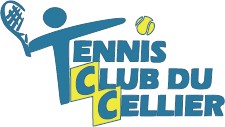 ADHESION SAISON 2022-2023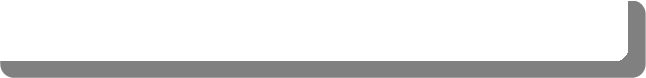 Possibilité de régler avec 3 chèques (débités en septembre, janvier, avril)Tarif famille : une réduction de 10% pour le 2ème adhérent et les suivants (remise qui sera appliquée sur le montant de l’adhésion la plus faible)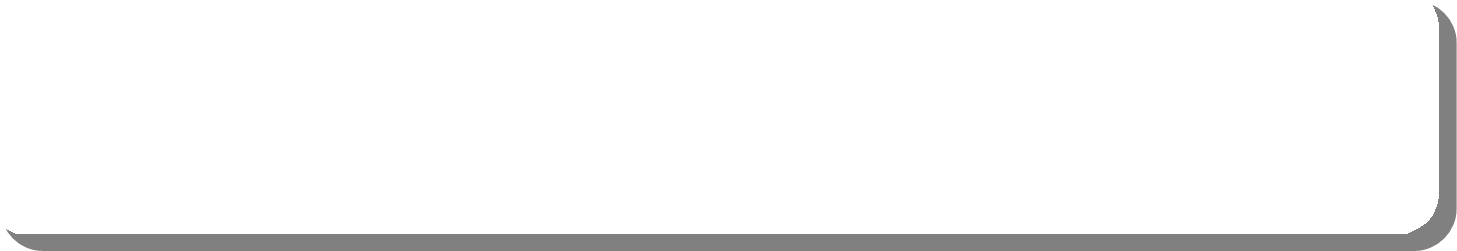 Inscriptions :  Vendredi 1 juillet 2022 auprès de Thierry, Emmanuelle ou Nazaré,Samedi 3 septembre 2022 de 9h à 13h au Forum des associations du CellierRenseignements : Thierry Mazeau au 06 18 25 21 79 ou par email à tennisclubcellier@fft.frNomPrénomSexeDate denaissanceAdresse / Téléphoneet ADRESSE MAILTarifNombred’inscriptionTotalCOURS : 6 élèves/cours - 28 cours de 1h (soit 28h) ou 28 cours de 1h30 (soit 42h) Incluant Licence avec assurance et adhésion au clubCOURS : 6 élèves/cours - 28 cours de 1h (soit 28h) ou 28 cours de 1h30 (soit 42h) Incluant Licence avec assurance et adhésion au clubCOURS : 6 élèves/cours - 28 cours de 1h (soit 28h) ou 28 cours de 1h30 (soit 42h) Incluant Licence avec assurance et adhésion au clubCOURS : 6 élèves/cours - 28 cours de 1h (soit 28h) ou 28 cours de 1h30 (soit 42h) Incluant Licence avec assurance et adhésion au clubCours de Mini Tennis (5-7 ans) - 1h/semaine  155 € x …………= …………..Cours de tennis JEUNES – 1h/semaine 170€165 € x …………= …………..Cours de tennis JEUNES - 1h30/semaine210 €x …………= ………..Cours de tennis ADULTES - 1h/semaine Cours de tennis ADULTES - 1h30/semaine240 €300 €x …………x …………= …………..= …………..Adhésion LOISIRS incluant Licence avec assurance40 €x …………= …………..